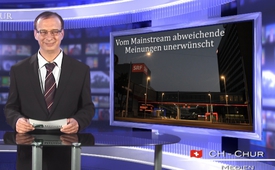 Deutsche TV-Talkshows: Vom Mainstream abweichende Meinungen unerwünscht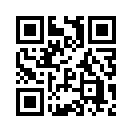 Staatliche Fernsehsender wie ARD und ZDF nutzen Talkshows offensichtlich nicht nur zur Unterhaltung eines Millionenpublikums, sondern wohl auch zu einer systemkonformen Meinungsmanipulation. Dazu soll es Vorlagen aus Berlin und Brüssel geben...Lassen Sie uns heute zusammen in 
Gedanken ein Szenario durchspielen,
das unseren Fernsehkonsum durchaus
in einem anderen Licht erscheinen 
lassen wird:

Nehmen wir also an, Sie hätten eine ganzbestimmte und unverrückbare Meinung.
Dies, weil Sie alle Fakten, alle Umstände und alle Hintergründe selber erfahren 
oder erforscht haben. Alle Tatsachen die Sie dazu kennen, können Sie mehr oder weniger direkt irgendwie belegen.

So, nun wurden Sie in eine Talkshow eines renomierten, staatlichen Fernseh-
Senders eingeladen, weil Ihre Meinung gefragt ist. Auch oder gerade deshalb, 
weil Ihre Meinung sich von der breiten Masse ein wenig unterscheidet und Sie sich selber dafür natürlich auch voller Stolz von allen anderen Zeitgenossen abheben.

Im Verlaufe der Diskussion merken Sie aber, wie der Moderator Ihre Motive 
immer mehr in Frage stellt, sich empört, weil Sie vielleicht eine Gruppierung
kritisiert haben, Sie sogar denunziert und Ihre Argumente als unseriös oder gar als Verschwörung darstellt. Ja vielleicht beginnt der Moderator Sie
sogar zu provozieren! Und falls Sie dann emotionale Reaktionen zeigen, stellt Sie
der Moderator als nicht kritikfähig hin. – Da Sie aber weiterhin hartnäckig in Ihrer Argumentation
bleiben, wird der Moderator versuchen, Sie zu entkräften mit der Begründung, dass Ihr Thema schon x-fach durchgekaut und gar nicht einer Diskussion wert sei.

Was Sie in diesem Moment nicht wissen können:
Ihr Spitzen-Moderator wurde da- für geschult und hat bei Ihnen wohl alle Register gezogen!

Staatliche Fernsehsender wie ARD und ZDF nutzen Talkshows offensichtlich nicht nur zur Unterhaltung eines Millionenpublikums, sondern wohl auch zu einer systemkonformen
Meinungsmanipulation. Dazu soll es Vorlagen aus Berlin und
Brüssel geben.

Ein Insider der Medienlandschaft hat sich anonym an den Buchautor
Heiko Schrang gewendet. Heiko Schrang ist Redakteur, Verleger, Buchautor und 
Vermögensberater. Der Insider hat im davon berichtet, dass es für die Spitze der Moderatoren in 
Deutschland spezielle rhetorische Schulungen geben soll, wo diese lernen,
wie sie mit Gästen umzugehen haben. Insbesondere mit Gästen, die eine systemkritische Haltung, zum Beispiel gegenüber dem Euro, der EU, den Einwanderungs-
debatten und so weiter vertreten. Demnach soll jeder systemkritische Gast
denunziert, unglaubwürdig gemacht und in Frage gestellt werden.

Liebe Zuschauerin,
lieber Zuschauer,
bestimmt ziehen Sie sich jetzt
Ihr eigenes Fazit, nämlich:

TV als solches wäre nichts Negatives,
….wenn es nicht dazu missbraucht 
würde, das Volk zu programmieren.
Wie sollte man sich eine eigene,
differenzierte Meinung bilden können,
wenn alle zumeist staatlichen Sender
aus derselben Richtung auf uns zielen?

Auch Klagemauer-TV zielt auf Sie, 
allerdings aus einer anderen Richtung. 
Dies, weil es vor allem in der heutigen 
Zeit Stimme und Gegenstimme mehr 
denn je braucht.

In diesem Sinne wünsche ich Ihnen noch einen schönen Abend.von ap.Quellen:http://www.macht-steuert-wissen.de/artikel/183/der-geheimplan-hintermarkus-lanz-skandalsendung.php|  https://www.youtube.com/watch?v=0xS7q5sZnu0Das könnte Sie auch interessieren:---Kla.TV – Die anderen Nachrichten ... frei – unabhängig – unzensiert ...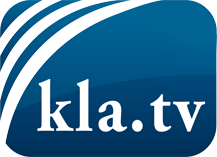 was die Medien nicht verschweigen sollten ...wenig Gehörtes vom Volk, für das Volk ...tägliche News ab 19:45 Uhr auf www.kla.tvDranbleiben lohnt sich!Kostenloses Abonnement mit wöchentlichen News per E-Mail erhalten Sie unter: www.kla.tv/aboSicherheitshinweis:Gegenstimmen werden leider immer weiter zensiert und unterdrückt. Solange wir nicht gemäß den Interessen und Ideologien der Systempresse berichten, müssen wir jederzeit damit rechnen, dass Vorwände gesucht werden, um Kla.TV zu sperren oder zu schaden.Vernetzen Sie sich darum heute noch internetunabhängig!
Klicken Sie hier: www.kla.tv/vernetzungLizenz:    Creative Commons-Lizenz mit Namensnennung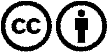 Verbreitung und Wiederaufbereitung ist mit Namensnennung erwünscht! Das Material darf jedoch nicht aus dem Kontext gerissen präsentiert werden. Mit öffentlichen Geldern (GEZ, Serafe, GIS, ...) finanzierte Institutionen ist die Verwendung ohne Rückfrage untersagt. Verstöße können strafrechtlich verfolgt werden.